Flx – Add – Eks Rotasi		Eks – Abd – Internal Rotasi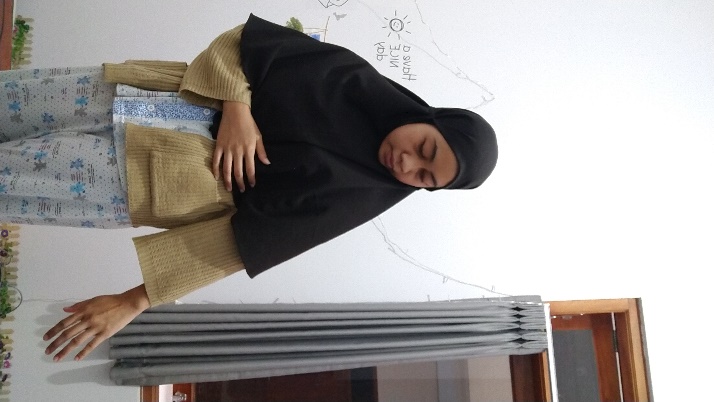 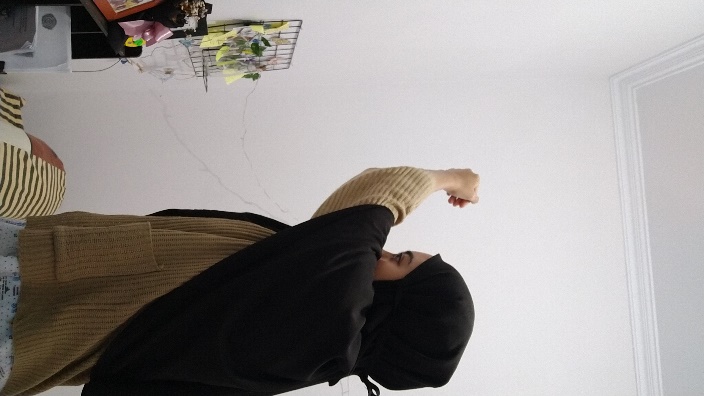 	Flx – Abd – Eks Roatasi		Eks – Add – Internal Rotasi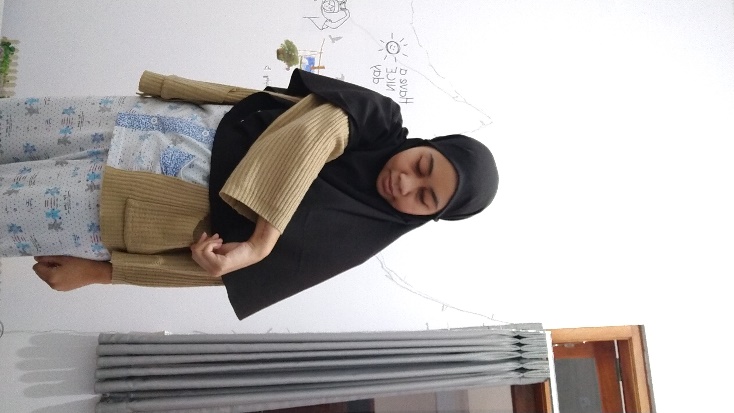 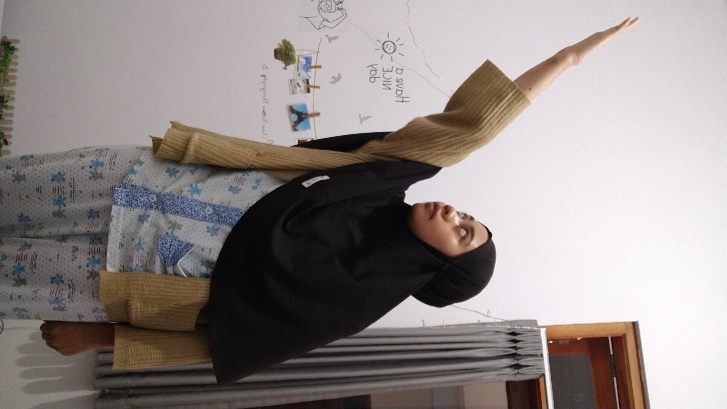 Diagonal 1			Diagonal 2